INDICAÇÃO Nº 8595/2017Sugere à CPFL (Companhia Paulista de Força e Luz), substituição de um poste de madeira, localizado na Rua Romênia, próximo ao número 119 no bairro Jardim Europa.  Excelentíssimo Senhor Prefeito Municipal, Nos termos do Art. 108 do Regimento Interno desta Casa de Leis, dirijo-me a Vossa Excelência para sugerir que, por intermédio do Setor competente, proceder com a substituição de um poste de madeira, localizado na Rua Romênia, próximo ao número 119 no bairro Jardim Europa, município. Justificativa:A família domiciliada no endereço acima mencionado procurou por este Vereador no intuito de ajuda-los a solucionar o problema que estão tendo, devido a um poste de madeira da Companhia Paulista de Força e Luz (CPFL), haja vista, que o mesmo esta podre, velho, pendendo, podendo cair a qualquer momento ocasionando sérios acidentes, além de estar dando pequenos curtos circuitos, colocando em risco todos os moradores da via. Ressalto a real necessidade da troca deste poste de madeira por um poste de concreto o mais breve possível, para maior segurança dos moradores da via.Palácio 15 de Junho - Plenário Dr. Tancredo Neves, 16 de novembro de 2017. Antonio Carlos RibeiroCarlão Motorista-vereador-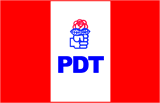 